Регламент.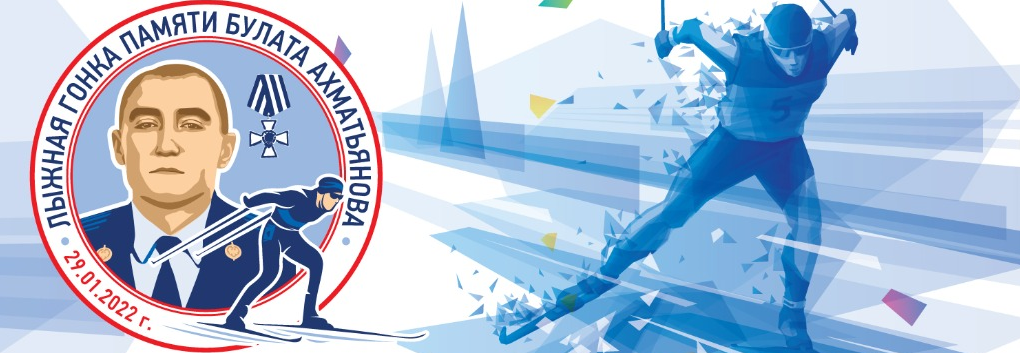 09:00 	Выдача номеров (Окончание выдачи номеров за 45 минут до старта группы)11:00 	Старт на 1 км Девочки 2014 г.р. и младше, Девочки 2012-13 г.р.,                      Девочки 2010-11 г.р.11:05 	Старт на 1 км Мальчики 2014 г.р. и младше, Мальчики 2012-13 г.р.,            Мальчики 2010-11 г.р.11:10 	Старт  на 2 км Девочки 2008-09 г.р., Девочки 2006-07 г.р.,                    Девочки 2004-05 г.р.11:15 	Старт на 2 км Мальчики 2008-09 г.р., Мальчики 2006-07 г.р.,                          Мальчики 2004-05 г.р.11:20 	Старт на 7.5 км Женщины 2003-1982 г.р., Женщины 1981-1972 г.р.,                 Женщины 1971-1962 г.р., Женщины 1961 г.р. и старше 11:25 	Старт на 10 км 1-ый забег Мужчины 2003-1982 г.р.11:30          Награждение: Девочки и Мальчики 2014 г.р. и младше,                       Девочки и Мальчики 2012-13 г.р., Девочки и Мальчики 2010-11 г.р.11:35 	Старт на 10 км 2-ой забег Мужчины 2003-1982 г.р.11:45 	Старт на 10 км 3-ий забег Мужчины 2003-1982 г.р.11:50          Награждение: Девочки и Мальчики 2008-09 г.р.,                                     Девочки и Мальчики 2006-07 г.р., Девочки и Мальчики 2004-05 г.р.11:55 	Старт на 10 км 1-ый забег Мужчины 1981-1972 г.р.12:05 	Старт на 10 км 2-ой забег Мужчины 1981-1972 г.р.12:15 	Старт на 10 км Мужчины 1971-1962 г.р.12:25 	Старт на 10 км Мужчины 1961 г.р. и старше13:00 	Награждение: Женщины и Мужчины 2003-1982 г.р., 1981-1972 г.р., 1971-1962 г.р., 1961 г.р. и старше Положение о проведении«Лыжной гонки, посвященной памяти кавалера ордена Святого Георгия IV степени АХМАТЬЯНОВА БУЛАТА РИНАТОВИЧА»«Лыжная гонка, посвященная памяти кавалера ордена Святого Георгия IV степени АХМАТЬЯНОВА БУЛАТА РИНАТОВИЧА» проводится с целью:Популяризации и развития лыжных гонок в Лыткаринском городском округе и Московской области среди детей и взрослых.	Объединения спортсменов-профессионалов и спортсменов-любителей под эгидой спорта.Пропаганды здорового образа жизни.Выявления сильнейших спортсменов.2. Проводящие организации2.1 Соревнование проводится Оргкомитетом.2.2 Соревнование проводится в соответствии с Правилами соревнований по лыжным гонкам и настоящим Положением.2.3 Непосредственное руководство по проведению соревнований возлагается на Судейскую коллегию. Главный судья Карцев А.Е./ВК/3. Место, дата проведения и программа соревнований             3.1. Соревнование проводится 29.01.2022 по адресу: Московская область, город Лыткарино, лыжная трасса «Волкуша». 	3.2. Старт первой группы мальчики и девочки в 11:00. Время старта других групп будет сообщено дополнительно.3.3. Стиль свободный.Соревнования проводятся в следующих возрастных категориях и на следующих дистанциях:Предварительный порядок стартаГруппа Мальчики 2014 и младше:   один круг 1 км;Группа Девочки    2014 и младше:   один круг 1 км;Группа Мальчики 2012-2013:           один круг 1 км;Группа Девочки    2012-2013:           один круг 1 км;Группа Девочки    2010-2011:           один круг 1км;Группа Мальчики 2010-2011:           один круг 1км;Группа Девочки    2008-2009:           один круг 2 км;Группа Мальчики 2008-2009:           один круг 2 км;Группа Девочки    2006-2007:           один круг 2 км; Группа Мальчики 2006-2007:          один круг 2 км; Группа Девушки   2004-2005:          один круг 2 км; Группа Юноши     2004-2005:          один круг 2 км; Группа Девушки   2003-1982:          один круг 7,5 км; Группа Мужчины 2003-1982:          один круг 10 км; Группа Женщины 1981-1972:          один круг 7,5 км; Группа Мужчины 1981-1972:          один круг 10 км; Группа Женщины 1971-1962:          один круг 7,5 км; Группа Мужчины 1971-1962:          один круг 10 км; Группа Женщины 1961 и старше:   один круг 7,5 км; Группа Мужчины 1961 г и старше: один круг 10 км.  4. Участники соревнований, допуск, заявки, стартовый взнос4.1 К соревнованиям допускаются участники только указанных возрастных групп, имеющие медицинский допуск (организованные команды привозят заявку, личники должны иметь справку о допуске к соревнованиям). 4.2 Зарегистрировать участников можно, оставив заявку на сайте http://sportident.online/ (электронная регистрация) до 28.01.2022 г. Количество участников ограниченно до 300 человек, поэтому при исчерпании лимита номеров регистрация может быть закрыта раньше. В день соревнований регистрации не будет. Каждый участник должен получить подтверждение статуса, что заявка принята (посмотреть можно будет в списках заявившихся). Стартовый протокол будет вывешен на сайте https://www.sportident.online/ Получить номера можно будет в день соревнований с 9-00. Окончание выдачи номеров за 45 минут до старта группы.4.3 Стартовый взнос отсутствует.
                                                                  5. Награждение5.1. Награждение проводится отдельно по возрастным группам согласно положению, после подведения итогов. Победители и призеры с 1 по 14 группу награждаются медалями, грамотами и ценными призами с 1 по 3 место.                                                                  6. Место стартаПроехать к месту проведения соревнований можно на автомобиле по Новорязанскому шоссе (5 км от МКАД) свернув направо в сторону города Лыткарино, далее продолжайте движение прямо по Лыткаринскому шоссе. Через 1 км начнётся лес. Примерно в центре леса (остановка "Волкуша") сверните направо на просеку, продолжайте движение до пересечения с железнодорожным переездом. Также можно проехать на общественном транспорте – от метро «Выхино» ходит автобус 393к, от метро «Люблино» автобус 518к, от метро «Котельники» автобус 348 (остановка «Волкуша»). 7. Условия финансирования     	 	За счет Фонда поддержки ветеранов боевых действий Управления Специальных Операций «С»       Расходы по командированию команд (проезд, питание, размещение) за счет командирующих организаций.8. Обеспечение безопасности участников и зрителей8.1 Обеспечение безопасности участников и зрителей при проведении соревнований осуществляется согласно требованиям Правил обеспечения безопасности при проведении официальных спортивных соревнований, утвержденных постановлением Правительства Российской Федерации от 18 апреля 2014 г. № 353 и Распоряжением Губернатора Московской области №400-РГ от 17.10.2008г. «Об обеспечении общественного порядка и безопасности, оказании гражданам своевременной квалифицированной медицинской помощи при проведении массовых мероприятий на территории Московской области».Страхование жизни и здоровья участники осуществляют самостоятельно.Контактная информация: 8-(926) 939-76-67 СергейНАСТОЯЩЕЕ ПОЛОЖЕНИЕЯВЛЯЕТСЯ ОФИЦИАЛЬНЫМ ВЫЗОВОМ НА СОРЕВНОВАНИЯ «УТВЕРЖДАЮ»Глава городского округа Лыткарино_______________   К.А. Кравцов «______»_______________2022 г.ВозрастнаяГодПолДистанцияПолДистанциягруппарождения2014 и младшеМальчики 1 кмДевочки1 км2012-13Мальчики 1 кмДевочки1 км2010-11Мальчики 1 кмДевочки1 км2008-09Мальчики  2 кмДевочки2 км2006-07Мальчики  2 кмДевочки 2 км2004-05Мальчики  2 кмДевушки 2 км2003-1982Мужчины  10 кмЖенщины 7,5 км1981-1972Мужчины10 кмЖенщины7,5 км1971-1962Мужчины10 кмЖенщины7,5 км1961 и старшеМужчины10 кмЖенщины7,5 км